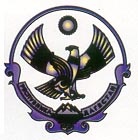 РЕСПУБЛИКА ДАГЕСТАН            от «26 »октября  2018г.                                                                                                         №04 РЕШЕНИЕСессии районного СобранияОб утверждении размера финансовых расходов на питание в пришкольном  интернате Тлярата СОШ , в детских садах Джурмут, Тох-Орда и в с. Укал на 2019г.Сессия районного Собрания решает:Установить размер финансовых средств на питание в пришкольном  интернате Тлярата СОШ  в размере  85 р. на одного ребенка в сутки.Установить размер финансовых средств  на питание  для детей ДОУ Джурмут, Тох-Орда и в с.Укал  в размере 45 рублей на одного ребенка в сутки.Руководителя  РайФУ (Абасов) при формировании бюджета на 2019 г руководствоваться пунктами 1.2.  настоящего решения.4.Контроль за исполнением настоящего решения возложить на председателя районного Собрания Абдулаева А.С.         Глава МО «Тляратинский район»                              Раджабов Р.Г.                 Председптель районного Собрания                            Абдулаев А.С.СОБРАНИЕ ДЕПУТАТОВ МО   «ТЛЯРАТИНСКИЙ РАЙОН»368420, Тляратинский район                          тел. (8265) 3-42-34; 3-42-05.                             с. Тлярата